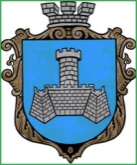 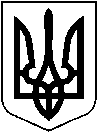 УКРАЇНАХМІЛЬНИЦЬКА МІСЬКА РАДАВІННИЦЬКОЇ ОБЛАСТІВиконавчий комітетР І Ш Е Н Н Я                                                                                   від  ____ _________  2024 р.                                                                               №______Про визначення КП «Хмільниккомунсервіс»суб’єктом господарювання, який здійснює операціїз видалення побутових відходів на територіїХмільницької міської територіальної громади            З метою забезпечення видалення побутових відходів на території Хмільницької міської територіальної громади, утримання території громади в належному санітарному стані, зменшення негативного впливу відходів на довкілля та здоров’я населення, у зв’язку із зміною річного обсягу зібраних побутових відходів на території Хмільницької міської територіальної громади,  враховуючи заяву КП «Хмільниккомунсервіс» від 29.05.2024 № 431 щодо визначення КП «Хмільниккомунсервіс» суб’єктом господарювання, який здійснює видалення побутових відходів на території Хмільницької міської територіальної громади, відповідно до рішення 60 сесії Хмільницької міської ради 8 скликання №2635  від 24.05.2024 року «Про делегування повноважень щодо визначення суб’єктів господарювання, які здійснюють видалення побутових відходів на території Хмільницької міської територіальної громади», відповідно до Закону України «Про житлово-комунальні послуги», Закону України «Про відходи», постанови Кабінету Міністрів України від 05 вересня 2023 року  № 941  «Про затвердження Порядку визначення суб’єктів господарювання, які здійснюють відновлення та видалення побутових відходів», ст. 9 Закону України «Про правовий режим воєнного стану» та керуючись ст. ст. 30 та 59 Закону України «Про місцеве самоврядування в Україні», виконавчий комітет міської радиВ И Р І Ш И В:Визначити КП «Хмільниккомунсервіс» суб’єктом господарювання, який здійснює операції з видалення побутових відходів на території Хмільницької міської територіальної громади, з наступними умовами:-вид зібраних побутових відходів-змішаний;-обсяги зібраних побутових відходів для їх видалення становить 55 000 м3;-операції з видалення побутових відходів- D-1.Розміщення на поверхні чи в землі у тому числі захоронення тощо. Територія Хмільницької міської територіальної громади – територія з якої будуть направлятись зібрані побутові відходи, з місць їх утворення, для здійснення операцій з видалення шляхом їх захоронення на території місця видалення відходів міста Хмільника.Контроль за виконанням цього рішення покласти на заступника міського голови з питань діяльності виконавчих органів міської ради Редчика С.Б.Міський голова                                                                                   Микола ЮРЧИШИН